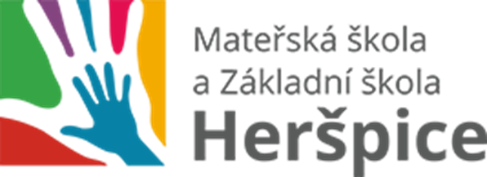 Plán činnosti základní školy Školní rok 2022-2023Projekty pravidelné:Den, jak má být Ovoce do školMléko do školŠablony III.Projekt 72-hodinZáří:Slavnostní zahájení školního roku s rodiči u pamětní lípy		Předání čipů ZŠ, MŠ 							 Výuka plavání v plaveckém bazénu Bučovice			Státní svátek: Den české státnosti					Říjen:Projektový den: Vitamínobraní+beseda se zahrádkáři		Křest obecní knihy							Výuka plavání v plaveckém bazénu Bučovice			72 HODIN – Dopravní hřiště 						Podzimní prázdniny 							Státní svátek: Den vzniku samostatného Československa		ListopadČtvrtletní pedagogická rada						 Třídní schůzky								 Projektový den: Svatý Martin						Státní svátek: Den boje za svobodu a demokracii			.	ProsinecVánoční jarmarkFotografování								Projektový den: Mikuláši, kdo to tady děti straší					Vánoční koledování pro rodiče a seniory v KD Heršpice Projektový den: Možná přijde Ježíšek					Leden								Projektový den: Mé úspěchy i nezdary-sebehodnocení				Pololetní pedagogická rada 						.		Slavnostní předání pololetního vysvědčení 				ÚnorPololetní volno							Divadlo Brno								Projektový den: Fašaňk								BřezenTýden s knihou							Jarní prázdniny							Projektový den: Jak se učilo dříve - den učitelů 			Přijďte za námi do školy – den otevřených dveří 			Návštěva předškoláků v 1. třídě: Učíme se s kamarády		Pedagogická rada 							Třídní schůzky 							DubenProjektový den: „Mrskut“ ve škole					Velikonoční prázdniny  						Zápis žáků do 1. třídy							Projektový den: Den země- země je to, co máme společného- Výroba domácích sýrů	KvětenSvátek práce								Den vítězství								Projektový den: Maminka má svátek				Besídka ke Dni matek ve třídách					Školní výlet: Vida Brno						Fotografování								ČervenProjektový den: Mezinárodní den dětí –canisterapie indiáni	Slavnostní rozloučení se školním rokem, pasování předškoláků-country tance					Třídní schůzky rodičů 							Slavnostní zakončení školního roku					Vypracovala: Mgr. Hana Plachá					Heršpice: 2.8.2022